Ředitel MŠ a ZŠ Skalice v souladu s § 30 odst.  3 zákona č. 561/2004 Sb., o předškolním, základním, středním, vyšším odborném a jiném vzdělávání (dále jen Školský zákon) vydává tento řád, kterým se upřesňují vzájemné vztahy mezi dětmi, jejich zákonnými zástupci a zaměstnanci školy.I. Práva a povinnosti účastníků předškolní výchovy a vzdělávání1. Základní cíle mateřské školy při zabezpečování předškolní výchovy a vzdělávání a školní vzdělávací program1.1. Mateřská škola v rámci předškolní výchovy a vzdělávání (dále jen „vzdělávání“)podporuje rozvoj osobnosti dítěte předškolního věku,podílí se na jeho zdravém citovém, rozumovém a tělesném rozvoji,podílí se na osvojování základních pravidel chování dítětem,podporuje získávání základních životních hodnot a mezilidských vztahů dítěte,vytváří základní předpoklady pro pokračování ve vzdělávání,napomáhá vyrovnávat nerovnosti vývoje dětí před jejich vstupem do základního vzdělávání,poskytuje speciální pedagogickou péči dětem se speciálními vzdělávacími potřebami, vytváří podmínky pro rozvoj nadaných dětí1.2. Školní vzdělávací program upřesňuje cíle, zaměření, formy a obsah vzdělávání podle konkrétních podmínek uplatněných v mateřské škole.1.3. Při plnění základních cílů vzdělávání a školního vzdělávacího programu mateřská škola postupuje v souladu se zásadami uvedenými v § 2 odst. 1 školského zákona a řídí se platnými právními předpisy, zejména pak ustanoveními Školského zákona a ustanoveními vyhlášky č. 14/2005 Sb., o předškolním vzdělávání (dále jen „Vyhláška o MŠ“) v platném znění.. 2. Základní práva děti přijatých k předškolnímu vzdělávání2.1. Každé přijaté dítě (dále jen „dítě“) má právona kvalitní předškolní vzdělávání v rozsahu uvedeném v bodě 1. tohoto školního řádu, zaručující optimální rozvoj jeho schopností a rozvoj jeho osobnosti,na zajištění činností a služeb poskytovaných školskými poradenskými zařízeními v rozsahu stanoveném ve školském zákoně,na fyzicky i psychicky bezpečné prostředí při pobytu v mateřské škole. na opakovanou edukaci, ze strany školy, v rovině prevence šíření infekčních chorob a dodržování pravidel osobní hygieny.na vytváření prostředí, ze strany školy, pro dodržování zásad hygieny.na prostředí, ve kterém se předcházení šíření infekčních chorob a dodržují se aktuální nařízení celorepublikového, plošného či lokálního charakteru.na ochranu zdraví a bezpečí. 2.2. Při vzdělávání mají dále všechny děti práva, která jim zaručuje Listina lidských práv a svobod a Úmluva o právech dítěte a práva stanovená školským zákonem. 2.3. Další práva dětí při vzdělávání vyplývají z ustanovení ostatních článků tohoto školního řádu.3. Základní povinnosti dětí přijatých k předškolnímu vzdělávání:3. 1. Dodržovat a respektovat pravidla, která si stanoví na začátku školního roku3. 2. Podřizovat se v nezbytné míře omezením vyplývajících z nutnosti dodržovat v mateřské škole potřebný řád3. 3. Řídit se pokyny učitelek a dalších oprávněných osob3. 4. Dodržovat zásady osobní hygieny.3. 5. Respektovat práva vrstevníků na bezpečí, ochranu zdraví, ochranu osobní integrity.3. 6. Účastnit se v situacích, vyplývajících z platných nařízení tzv. Distanční formy výuky.4. Základní práva zákonných zástupců při předškolním vzdělávání dětí4.1. Rodiče dětí, popřípadě jiné osoby jako opatrovníci nebo osvojitelé dětí (dále jen „zákonní zástupci“) mají právo na informace o průběhu a výsledcích vzdělávání dětí, vyjadřovat se ke všem rozhodnutím mateřské školy týkajícím se podstatných záležitostí vzdělávání dětí, na poradenskou pomoc mateřské školy nebo školského poradenského zařízení v záležitostech týkajících se vzdělávání dětí.Dále mají právo na: 4. 2. vytváření podmínek ze strany školy, na dodržování osobní hygieny a prevence šíření infekčních chorob. 4. 3. Pozorovat a účastnit se činností ve třídě, po dohodě s pedagogy, přičemž účast zákonného zástupce nesmí narušovat chod třídy, organizaci, bezpečí a zdraví ostatních dětí kolektivu5. Povinnosti zákonných zástupců 5.1. Zákonní zástupci dětí a nezletilých žáků jsou povinni a) 	přihlásit své dítě k povinnému předškolnímu vzdělávání (od počátku školního roku, který následuje po dni, kdy dítě dosáhne pátého roku věku),b) 	zajistit, aby dítě řádně docházelo do mateřské školy, pří příchodu do mateřské školy bylo vhodně a čistě upraveno, c) 	na vyzvání ředitele mateřské školy se osobně zúčastnit projednání závažných otázek týkajících se vzdělávání dítěte,d) 	informovat mateřskou školu o změně zdravotní způsobilosti, zdravotních obtížích dítěte nebo jiných závažných skutečnostech, které by mohly mít vliv na průběh vzdělávání dítěte,e) 	dokládat důvody nepřítomnosti dítěte v souladu s podmínkami stanovenými školním řádem,f) 	oznamovat škole a školskému zařízení údaje podle § 28 odst.   školského zákona č. 561/2004 Sb. další údaje, které jsou podstatné pro průběh vzdělávání nebo bezpečnost dítěte a změny v těchto údajích (např. údaje pro vedení školní matriky),g) 	ve stanoveném termínu hradit úplatu za předškolní vzdělávání a stravné.h)        ohlásit výskyt infekčního onemocnění. ch)       informovat školu o změně zdravotní způsobilosti, zdravotních obtížích dítěte nebo jiných    závažných skutečnostech, které mohou mít vliv na průběh vzdělávání. Požadavek je definován § 22 odst. 3 zákona č. 561/2004 Sb. (Školský zákon).V případě výskytu příznaků infekčního onemocnění u dítěte postupuje učitel následovně. Ihned kontaktuje zákonného zástupce dítěte o konkrétních příznacích, které se u dítěte projevily. Po domluvě se zákonným zástupcem, kdy si dítě ve škole vyzvedne, jej prozatím nechá pod dohledem v oddělené izolační místnosti, která splňuje dané požadavky. Vše důkladně zapíše do protokolu pro případnou pozdější potřebu. Pokud se příznaky objeví ne při ranním příchodu, ale při dopoledních či odpoledních činnostech, postup bude následovný, jak při ranním příchodu. 6. Přijetí dítěte k předškolnímu vzdělávání6. 1. 	Zápis k předškolnímu vzdělávání od následujícího školního roku se koná v období od 2. května do 16. května. Do mateřské školy zřízené obcí nebo svazkem obcí se přednostně přijímají děti, které před začátkem školního roku dosáhnou nejméně pátého roku věku, pokud mají místo trvalého pobytu, v případě cizinců místo pobytu, v příslušném školském obvodu, nebo jsou umístěné v tomto obvodu v dětském domově, a to do výše povoleného počtu dětí uvedeného ve školském rejstříku. 6. 2. 	Pro přijetí dítěte k předškolnímu vzdělávání předkládá zákonný zástupce dítěte:žádost zákonného zástupce o přijetí dítěte k předškolnímu vzdělávání potvrzenou pediatrem o tom, že se dítě podrobilo stanoveným pravidelným očkováním nebo má doklad, že je proti nákaze imunní nebo se nemůže očkování podrobit pro trvalou kontraindikaci. evidenční list dítěte oznámení rodičů – vyzvedávání dítětepřihlášku ke stravování6. 3.  	Při přijetí dítěte k předškolnímu vzdělávání může ředitel školy sjednat se zákonným zástupcem zkušební pobyt dítěte v mateřské škole v délce nejvýše 3 měsíce. 7. Rozhodnutí ředitele mateřské školy o přijetí dítěte k předškolnímu vzděláváníNa základě žádosti zákonného zástupce vydává ředitel mateřské školy Rozhodnutí o přijetí dítěte k předškolnímu vzdělávání v souladu se zákonem 500/2004 Sb., správní řád a zákonem 561/2004 Sb., o předškolním, základním, středním, vyšším odborném a jiném vzdělávání (Školský zákon) 8. Ukončení předškolního vzdělávání8. 1. Ředitel mateřské školy může po předchozím upozornění písemně oznámeném zákonnému zástupci dítěte rozhodnout o ukončení předškolního vzdělávání, jestližea) se dítě bez omluvy zákonného zástupce nepřetržitě neúčastní předškolního vzdělávání po dobu delší než dva týdny, b) zákonný zástupce závažným způsobem opakovaně narušuje provoz MŠc) ukončení doporučení v průběhu zkušebního pobytu dítěte lékař nebo školské poradenské zařízení,d) zákonný zástupce opakovaně neuhradí úplatu za vzdělávání v MŠ nebo úplatu za školní stravování (§ 123) ve stanoveném termínu a nedohodne s ředitelem jiný termín úhrady. 8. 2. Rozhodnutí o ukončení předškolního vzdělávání nelze v případě dítěte, pro které je předškolní vzdělávání povinné. 9. Přístup ke vzdělávání a školským službám cizinců9. 1	Přístup ke vzdělávání a školským službám za stejných podmínek jako občané České republiky mají také občané jiného členského státu Evropské unie a jejich rodinní příslušníci.9. 2	Cizinci ze třetích států (nejsou občany EU) mají přístup k předškolnímu vzdělávání a školským službám za stejných podmínek jako občané České republiky (občané EU), pokud mají právo pobytu na území ČR na dobu delší než 90 dnů, pokud jsou azylanty, osobami požívajícími doplňkové ochrany, žadatelé o udělení mezinárodní ochrany nebo osoby požívající dočasné ochrany. Povinné předškolní vzdělávání se vztahuje na občany jiného členského státu Evropské unie, kteří na území České republiky pobývají déle než 90 dnů, dále na jiné cizince, kteří jsou oprávněni pobývat na území České republiky trvale nebo přechodně po dobu delší než 90 dnů, a na účastníky řízení o udělení mezinárodní ochrany.10. Docházka a způsob vzdělávání10. 1	Při přijetí dítěte do mateřské školy ředitel mateřské školy písemně dohodne se zákonnými zástupci dítěte dny docházky dítěte do mateřské školy a délku jeho pobytu v těchto dnech v mateřské škole a zároveň písemně dohodne se zákonnými zástupci dítěte způsob a rozsah jeho stravování po dobu pobytu v mateřské škole, změny jsou prováděny písemnou formou.10. 2 	Povinné předškolní vzdělávání má formu pravidelné denní docházky v pracovních dnech. Povinné předškolní vzdělávání se stanovuje v rozsahu 4 hodin denně. Povinnost předškolního vzdělávání není dána ve dnech, které připadají na období školních prázdnin v souladu s organizací školního roku v základních a středních školách.10. 3 	Zákonný zástupce dítěte je povinen omluvit nepřítomnost dítěte ve vzdělávání nejpozději první den jeho nepřítomnosti, písemně, telefonicky, nebo osobně. Po návratu dítěte žáka do školy písemně s uvedením důvodů absence.10. 4 	Jiným způsobem plnění povinnosti předškolního vzdělávání se rozumí
a) individuální vzdělávání dítěte, které se uskutečňuje bez pravidelné denní docházky dítěte do mateřské školy,b) vzdělávání v přípravné třídě základní školy a ve třídě přípravného stupně základní školy speciální,c) vzdělávání v zahraniční škole na území České republiky, ve které ministerstvo povolilo plnění povinné školní docházky dle § 38a školského zákona.Zákonný zástupce dítěte, které bude plnit povinnost předškolního vzdělávání způsobem podle písm. b) nebo c), je povinen oznámit tuto skutečnost řediteli spádové mateřské školy. Oznámení je povinen učinit nejpozději 3 měsíce před počátkem školního roku, kterým začíná povinnost předškolního vzdělávání dítěte.11. Individuální vzdělávání11.1 	Zákonný zástupce dítěte, pro které je předškolní vzdělávání povinné, může pro dítě v odůvodněných případech zvolit, že bude individuálně vzděláváno. Má-li být dítě individuálně vzděláváno převážnou část školního roku, je zákonný zástupce dítěte povinen toto oznámení učinit nejpozději 3 měsíce před počátkem školního roku. V průběhu školního roku lze plnit povinnost individuálního předškolního vzdělávání nejdříve ode dne, kdy bylo oznámení o individuálním vzdělávání dítěte doručeno řediteli mateřské školy, kam bylo dítě přijato k předškolnímu vzdělávání.Oznámení zákonného zástupce o individuálním vzdělávání dítěte musí obsahovat
a) jméno, popřípadě jména, a příjmení, rodné číslo a místo trvalého pobytu dítěte, v případě cizince místo pobytu dítěte,b) uvedení období, ve kterém má být dítě individuálně vzděláváno,c) důvody pro individuální vzdělávání dítěte.11. 2	Mateřská škola ověří úroveň osvojování očekávaných výstupů v jednotlivých oblastech a případně doporučí zákonnému zástupci další postup při vzdělávání.Ředitel školy stanoví termíny ověření vždy na druhou polovinu listopadu a náhradní termíny na první polovinu prosince, Přesný termín bude zákonným zástupcům sdělen individuálně, nebo s nimi dohodnutZákonný zástupce dítěte, které je individuálně vzděláváno, je povinen zajistit účast dítěte u ověření. Ředitel mateřské školy, kam bylo dítě přijato k předškolnímu vzdělávání, ukončí individuální vzdělávání dítěte, pokud zákonný zástupce dítěte nezajistil účast dítěte u ověření, a to ani v náhradním termínu.Odvolání proti rozhodnutí ředitele mateřské školy o ukončení individuálního vzdělávání dítěte nemá odkladný účinek. Po ukončení individuálního vzdělávání dítěte nelze dítě opětovně individuálně vzdělávat. 12. Přebírání/ předávání dětí 12.1	Zákonní zástupci v době určené pro příchod dětí do mateřské školy předávají dítě učitelkám mateřské školy, informují ji o zdravotním stavu dítěte. Rodiče za děti zodpovídají do předání učitelce, neponechávají děti v šatně samotné. 	a) děti do MŠ nebudou přebírány před zahájením provozu MŠ tj. před 6:15 hod. 	b) děti z MŠ si mohou vyzvedávat pouze zákonní zástupci dětí a osoby jimi pověřené	c) rodiče si pro děti chodí až ke dveřím třídy nebo na školní zahradu	d) v případě, že dítě odchází po obědě, rodiče čekají v prostorách šatny. 12.2	Zákonní zástupci si přebírají dítě po skončení jeho vzdělávání od učitelek mateřské školy v době určené mateřskou školou, nebo v individuálně dohodnuté době.12.3	Zákonní zástupci dítěte mohou písemně zplnomocnit jinou osobu pro jeho přebírání a předávání při vzdělávání v mateřské škole. 12.4	Pokud si pověřená osoba nevyzvedne dítě do stanovené doby, učitelka setrvá s dítětem v mateřské škole:pokusí se pověřené osoby kontaktovat telefonicky,informuje telefonicky ředitele školy a postupuje podle jejích pokynů,kontaktuje orgán péče o dítě a požádá o zajištění neodkladné péče o dítě ve smyslu zákona č. 359/1999 Sb., o sociálně právní ochraně dětí, v platném znění,případně se obrátí na Policii ČR.12. 5	Děti, které chodí domů po obědě, si vyzvedávají rodiče mezi 11:45 – 12:00 hodin. Ostatní děti se rozcházejí mezi 14:15 – 15:45 hodin. V případě, že si rodiče dítěte s celodenním pobytem potřebují vyzvednout dítě před odpolední svačinou, oznámí tuto skutečnost ráno při předávání dítěte do třídy.12. 6	Úhradu nákladů spojené se zajištěním péče o dítě v těchto mimořádných situacích škola vyžaduje od zákonných zástupců dítěte. 13.      Vztahy dětí a zákonných zástupců se zaměstnanci školy13. 1. Učitelé školy vydávají dětem a zákonným zástupcům takové pokyny, které bezprostředně souvisí s plněním ŠVP, školního řádu a dalších nezbytných organizačních opatření13. 2. Všichni zaměstnanci školy jsou povinni děti chránit před všemi formami špatného zacházení, sexuálním násilím, budou dbát na to, aby děti nepřicházely do styku s materiály a informacemi pro ně nevhodnými13. 3. Informace, které zákonný zástupce poskytne do matriky nebo jiné informace o dítěti jsou důvěrné a pedagogičtí pracovníci se řídí zákonem č.101/2000Sb. O ochraně osobních údajů13. 4. Ředitel rozhoduje o zařazení dítěte do třídy14.      Podrobnosti o pravidlech vzájemných vztahů se zaměstnanci ve škole14. 1. Vzájemné vztahy mezi zaměstnanci školy a dětmi, nepřímo i zákonnými zástupci dětí, musí vycházet ze zásad vzájemné úcty, respektu, názorové snášenlivosti, solidarity a důstojnosti14. 2. Všichni zaměstnanci školy, děti a jejich zákonní zástupci se vzájemně respektují, dbají o vytváření partnerských vztahů podložených vzájemnou úctou, důvěrou a spravedlností14. 3. Všichni zaměstnanci školy, děti a jejich zákonní zástupci dbají na dodržování základních společenských pravidel a pravidel slušné a zdvořilé komunikace14. 4. Zaměstnanci školy musí usilovat o vytváření dobrého vztahu zákonných zástupců a veřejnosti ke školeII. Provoz a vnitřní režim mateřské školy15. Podmínky provozu a organizace vzdělávání v mateřské škole 15. 1	Mateřská škola je zřízena jako škola s celodenním provozem s určenou dobou pobytu od 6:15 do 15:45 hod.15. 2	V měsících červenci a srpnu může ředitel mateřské školy po dohodě se zřizovatelem stanovený provoz omezit, nebo přerušit. Rozsah plánovaného omezení nebo přerušení oznámí ředitel mateřské školy nejméně 2 měsíce předem, společně se zveřejněním výsledku projednání se zřizovatelem. Uvede také informace o možnosti a podmínkách zajištění péče o děti jinými subjekty.Provoz mateřské školy lze ze závažných technických či organizačních důvodů a po projednání se zřizovatelem omezit nebo přerušit i v jiném období. Informaci o omezení nebo přerušení provozu v takovém případě zveřejní ředitel mateřské školy na přístupném místě ve škole neprodleně poté, co o omezení nebo přerušení provozu rozhodne.15. 3	Předškolní vzdělávání dětí podle stanoveného školního vzdělávacího (rámcového) programu probíhá v základním denním režimuRozsah povinného předškolního vzdělávání je v 7:15 – 11:15 hodin.15. 4	Úplata za vzdělávání je hrazena do patnáctého dne stávajícího měsíce, stravné je hrazeno v měsíci předcházejícímu stravování. 15. 5	Obědy je možné odhlásit nebo přihlásit vždy den předem od 6:15 – 12:00 na telefonním čísle 722 266 334 nebo v odhlašovacím sešitě v šatně dětí. Neodhlášený oběd (v případě náhlého onemocnění) si mohou rodiče vyzvednout a odnést ve vlastních nádobách v době vydávání obědů od 11:00 – 12:00 hodin pouze v první den nepřítomnosti. 15. 6	Za příznivého počasí tráví děti venku nejméně dvě hodiny. Důvodem vynechání pobytu venku je nepříznivé počasí.15. 7	O pořádání mimořádných školních a mimoškolních akcí mateřská škola informuje v dostatečném předstihu zákonné zástupce dětí písemným upozorněním umístěným na veřejně přístupném místě ve škole. U akcí spojených s mimořádnými finančními výdaji pro zákonné zástupce, je účast dítěte možná jen s jejich souhlasem.15. 8	Předem známou nepřítomnost dítěte oznamují zákonní zástupci škole písemně nebo osobně učitelce mateřské školy. 15. 9	Nepřítomnost pro onemocnění, nebo úraz oznamují zákonní zástupci bez zbytečného odkladu, včetně předpokládané doby nepřítomnosti dítěte v mateřské škole, osobně, nebo písemně, nebo telefonicky na čísle 722 266 207.15. 10	Zákonní zástupci dítěte informují mateřskou školu o každé změně zdravotní způsobilosti dítěte, o větších zdravotních potížích a dalších závažných skutečnostech, které by mohly mít vliv na průběh vzdělávání dítěte.15. 11. Popisuje podmínky pro uzavření školy (v období letních prázdnin MŠ), dále přesně popisuje, za jakých podmínek je relevantní uzavření školy a jakým způsobem jsou informováni zákonní zástupci dítěte. 15. 12. Škola zohledňuje v režimových požadavcích nařízení Vlády České republiky,     	Ministerstva zdravotnictví, Ministerstva školství mládeže a tělovýchovy a Krajské   	hygienické stanice. 15. 13. Definuje podmínky stravování a výdeje stravy, stejně tak doplňkovou činnost. 15. 14. Pokud je dítěti nařízen karanténa a mateřská škola není uzavřena, jedná se o omluvenou absenci a úplata se nehradí. Pokud dojde k uzavření mateřské školy, vlivem nařízení Ministerstva zdravotnictví, či příslušnou Krajskou hygienickou stanicí, stanoví ředitel školy maximální výši úplaty, poměrně poníženou podle délky omezení nebo přerušení provozu, více než 5 pracovních dní provozu. A to i v případě, že mateřská škola poskytuje distanční formu vzdělávání. III. Podmínky zajištění bezpečnosti a ochrany zdraví dětí a jejich ochrany před sociálně patologickými jevy a před projevy diskriminace, nepřátelství nebo násilí16. Péče o zdraví a bezpečnost dětí při vzdělávání 16. 1	Mateřská škola vykonává dohled nad dítětem od doby, kdy je učitelka převezme od zákonného zástupce nebo jím pověřené osoby, až do doby, kdy je učitelka předá zpět zákonnému zástupci nebo jím pověřené osobě.16. 2	K zajištění bezpečnosti dětí při pobytu mimo místo, kde se uskutečňuje vzdělávání, stanoví ředitel mateřské školy počet učitelů tak, aby na jednoho učitele připadlo nejvýšea) 20 dětí z běžných tříd, nebob) 12 dětí ve třídě, kde jsou zařazeny děti s přiznanými podpůrnými opatřeními druhého až pátého stupně nebo děti mladší 3 let.16. 3	Výjimečně může ředitel mateřské školy zvýšit počty dětí uvedenéa) v odstavci 13. 2 písm. a), nejvýše však o 8 dětí, nebob) v odstavci 13. 2 písm. b), nejvýše však o 11 dětí.16. 4	Při zvýšení počtu dětí nebo při specifických činnostech, například sportovních činnostech, nebo při pobytu dětí v prostředí náročném na bezpečnost určí ředitel mateřské školy k zajištění bezpečnosti dětí dalšího pedagogického pracovníka, ve výjimečných případech jinou zletilou osobu, která je způsobilá k právním úkonům a která je v pracovněprávním vztahu k právnické osobě, která vykonává činnost mateřské školy.16. 5	V zájmu ochrany zdraví ostatních dětí může pedagogický pracovník, pokud má při přebírání dítěte od zákonného zástupce nebo jim pověřené osoby podezření, že dítě není zdravé, požádat zákonného zástupce o doložení zdravotní způsobilosti dítěte ke vzdělávání formou předložení potvrzení od ošetřujícího lékaře. Také při nástupu dítěte po jeho onemocnění si může vyžádat pedagogický pracovník od zákonného zástupce dítěte písemné potvrzení od ošetřujícího lékaře, že dítě je zdravé a může být v kolektivu ostatních dětí. 16. 6	Důležitým prvkem ochrany před rizikovým chováním je i výchovně vzdělávací působení na děti již předškolního věku zaměřené na zdravý způsob života.  V rámci školního vzdělávacího programu jsou proto děti nenásilnou formou a přiměřeně k jejím věku a schopnostem pochopit a porozumět dané problematice seznamovány s nebezpečím drogové závislosti, alkoholismu, kouření, virtuální závislosti (počítače, televize, video) patologického hráčství (gamblerství), vandalismu, kriminality a jiných forem rizikového chování.16. 7	Školní budova je volně přístupná zvenčí pouze v době, stanovené pro přijímání dětí, nebo kdy je dozírajícími zaměstnanci školy zajištěna kontrola přicházejících osob. Každý z pracovníků školy, který otevírá budovu cizím příchozím, je povinen zjistit důvod jejich návštěvy a zajistit, aby se nepohybovali nekontrolovaně po budově. Během provozu školy jsou zevnitř volně otevíratelné dveře hlavního vchodu i všech únikových východů.16. 8	V budovách a areálu školy platí zákaz kouření, požívání alkoholu a jiných návykových látek, používání nepovolených elektrických spotřebičů, 16. 9	Při vzdělávání dětí dodržuje učitelka pravidla a zásady bezpečnosti a ochrany při práci, které pro tuto oblast stanoví platná školská a pracovně právní legislativa. Školní řád vychází z Metodického pokynu MŠMT k zajištění bezpečnosti a ochrany dětí, celoplošných nařízení příslušní KHS, manuálem Ministerstva školní mládeže a tělovýchovy: Provoz škol a školských zařízení ve školním roce 2021/2022, vzhledem ke Covid-19, případně nařízeními Vlády ČR. 	a) Mateřská škola nejen že zajišťuje bezpečnost a ochranu zdraví či pravidla náležitého dohledu, ale též podmínky předcházení vzniku a šíření infekčních onemocnění mezi dětmi.	Dále se mateřská škola řídí ust. §7 odst. 3 zákona č. 258/2000 Sb., o ochraně veřejného zdraví a o změně některých souvisejících zákonů, který ukládá mateřským školám povinnost zajistit oddělení dítěte, které vykazuje známky akutního onemocnění, od ostatních dětí.	Mateřská škola má právo ve smyslu §35 odst. 1 písm. b) školského zákona, vyloučit dítě ze vzdělávání v případě onemocnění, přičemž při závazném a opakovaném porušování těchto ustanovení rodičem může mateřská škola ukončit předškolní vzdělávání dítěte.	b) Do mateřské školky je možné přivést dítě pouze zcela zdravé, to je bez známek jakéhokoliv akutního infekčního onemocnění, nebo parazitárního napadení. 	Za akutní infekční onemocnění se považuje:virová rýma (tj. průhledná rýma, která dítěti vytéká z nosu) a to i bez zvýšené teplotybakteriální rýma (tj. zabarvená- zelená, žlutá, hnědá, která dítěti vytéká z nosu) a to i bez zvýšené teplotyintenzivní kašel (tj. kašel, který přetrvává i v klidové činnosti dítěte) a to i bez zvýšené teplotyonemocnění, které se vysévá vyrážkou na kůži – plané neštovice, 5. a 6. nemoc, syndrom ruka-noha-ústa, spála, impetigoprůjem a zvracení a to i 3 dny poté, co již dítě nemá průjem a nezvrací. Školka nemůže dětem podávat dietní stravu, proto dítě, které nemá realimentovaný trávicí trakt na běžnou stravu nepřijmezánět spojivekzvýšená tělesná teplota nebo horečkaZa parazitní onemocnění se považuje:pedikulóza (veš dětská) – dítě může školka přijmout až tehdy, je-li zcela odvšivené, tedy bez živých vší a hnid. roup dětskýsvrabc) Mateřská škola má právo ihned a kdykoliv během dne odeslat dítě do domácího léčení, pokud má podezření, že je dítě akutně nemocné, nebo má parazitární onemocnění. Má povinnost zajistit oddělení dítěte od kolektivu zdravých dětí. d) Rodiče mají povinnost mateřské škole nahlásit infekční a parazitární onemocnění u svého dítěte, aby se zamezilo dalšímu šíření:- plané neštovice- spála- impetigo- průjem a zvracení- 5.  a 6. nemoc, syndrom ruka-noha-ústa- zánět spojivek- pedikulóza- roupi- svrabNa základě informace od rodičů má mateřská škola povinnost informovat ostatní rodiče, že se v mateřské škole vyskytlo infekční nebo parazitární onemocnění. Oznámení probíhá formou obecného písemného oznámení na viditelném místě, že se ve školce vyskytuje konkrétní onemocnění. Chronická onemocnění u dítětePokud má dítě chronické onemocnění, jako je alergie a z toho vyplývající alergická rýma, kašel a zánět spojivek, je nutné mateřské škole předložit potvrzení lékaře specialisty (alergologa), že dítě má zmíněné chronické potíže, jinak bude dítě považováno za nemocné a bude odesláno do domácího léčení. Za alergickou rýmu je považována rýma, bílá, průhledná. Zabarvená rýma je považována za infekční a dítě bude odesláno do domácího léčení. Mezi další chronická onemocnění, která jsou nutná doložit lékařským potvrzením je: epilepsie, astma bronchiale. Podávání léků a léčivých přípravků dětem v mateřské škole. Mateřská škola nemá povinnost dětem v mateřské škole podávat jakékoliv léky a léčivé přípravky. Pedagogický pracovník nemůže podávat léky, protože není zdravotnickým pracovníkem, který má k tomu oprávnění. V případě, že dítě potřebuje v neodkladné situaci, v rámci první pomoci, podat lék, je nutné písemně požádat instituci – mateřskou školu a doložit potřebnost zprávou od lékaře (viz. Formulář žádosti o podávání léků). V případě kladného vyřízení žádosti je rodič povinen se osobně dostavit a sepsat na místě: Protokol o podávání léků s pedagogy, kteří souhlasí, že lék, v případě neodkladné situace, dítěti podají. Školka je povinna, i přes souhlas s podáváním léků, volat v život ohrožujících stavech záchrannou službu. Pokud mateřská škola žádost rodiče o podávání léků zamítne, je rodič povinen zajistit podání léků sám. 17. Oblast zajištění bezpečnosti a ochrany zdraví žáků – infekční příznaky, nemoci.17. 1. Při vzdělávání žáků, dodržují pedagogové zásady a pravidla bezpečnosti a ochrany zdraví při práci, které pro tuto oblast stanovuje platná školská a pracovně-právní legislativa a předpisy. Školní řád metodicky vychází z Metodického pokynu MŠMT, manuálu MŠMT: Provoz škol a školských zařízení v daném školním roce, vzhledem ke Covid-19 a platného znění zákona č. 258/2000 Sb. (zákon o veřejném zdraví). 17. 2. Popisuje podmínky zajištění bezpečnosti žáků ve třídách, společných prostorách, při pobytu venku či mimo budovu a pozemek školy. 17. 3. Popisuje podmínky přepravy prostředky hromadné dopravy. 17. 4. Odkazují na MPP školy a krizový plán školy. 17. 5. Definují postup pedagogických pracovníků v případě informování zákonných zástupců žáků (při náhlém onemocnění či úraze).17. 6. Informuje o požadavcích, vyplývajících z dalších právních předpisů. 17. 7. Škola nemá povinnost aktivně zjišťovat u jednotlivých žáků příznaky infekčního onemocnění (jako je například rýma, kašel, teplota, bolest kloubů, bolest hlavy aj.), ale věnuje těmto příznakům pozornost. 17. 8. Škola má povinnost předcházet šíření infekčních chorob, včetně Covid-19. Tuto povinnost naplňuje podle zákona č. 258/2000 Sb. (Zákon o ochraně veřejného zdraví), tím, že je povinna zajistit oddělení žáka, který vykazuje příznaky infekčního onemocnění, od ostatních žáků a zajistit pro něj dohled zletilé osoby, která je v pracovně-právním vztahuje se školou.  IV.	Zacházení s majetkem mateřské školy18. 1	Po dobu vzdělávání při pobytu dítěte v mateřské škole zajišťují pedagogičtí pracovníci, aby děti zacházely šetrně s učebními pomůckami, hračkami a dalšími vzdělávacími potřebami a nepoškozovaly ostatní majetek mateřské školy.18. 2  	Zaměstnanci i rodiče odkládají osobní věcí dětí pouze na místa k tomu určená.V. Informace o průběhu vzdělávání dětí19. 1	Zákonným zástupcům dítěte jsou podány informace o cílech, zaměření, formách a obsahu vzdělávání konkretizovaných podle podmínek uplatněných v mateřské škole ve školním vzdělávacím programu, který je zveřejněn na veřejně přístupném místě mateřské školy (šatna dětí). 19. 2	Zákonní zástupci dítěte si mohou požádat o informace o průběhu a výsledcích vzdělávání dítěte, zejména individuálními pohovory s pedagogickými pracovníky a účastí na třídních schůzkách, které ředitel svolává nejméně jedenkrát za školní rok.19. 3	Ředitel mateřské školy může vyzvat zákonné zástupce, aby se osobně dostavili k projednání závažných otázek týkajících se vzdělávání dítěte.VI. Závěrečná ustanovení20.1	Kontrolou provádění ustanovení tohoto řádu je statutárním orgánem školy pověřen zaměstnanec:  Iveta Vorbisová. O kontrolách provádí písemné záznamy20.2	Zrušuje se předchozí znění tohoto školního řádu, jeho uložení se řídí spisovým řádem školy. 20.3. 	Školní řád nabývá účinnosti dnem 26. 8. 2021.Ve Skalici 25. 8. 2021Mgr. František Příhodatitul, jméno, příjmeníředitel školypřílohy:	č. 1: žádost rodičů o přijetí k předškolnímu vzdělávání	č. 2: žádost rodičů o ukončení předškolního vzdělávání	č. 3: žádost o individuální vzdělávání 	č. 4: záznam o podávání lékuPříloha č. 1Příloha č. 2Č.j.:…………..                  Základní škola a Mateřská škola, Skalice, okres Znojmo, příspěvková organizaceMgr. František Příhoda, ředitelSkalice 108, 671 71	Žádost o ukončení předškolního vzdělávání dítěte jméno a příjmení žadatele………………………………………………………………………datum narození……………………………………….bytem:……………………………………………......telefon:……………………………………………….Žádám o ukončení předškolního vzdělávání mého dítěte …………………………………………………………nar. dne……………………………… v Mateřské škole  ……………………………………ke dni……………………………………………………. Důvod:……………………………………………………………………………………………………………………………………………………………………………………………Podpis zákonného zástupce:……………………………………..V ……………. dne:……………………-----------------------------------------------------------------------------------------------------------------Žádosti se vyhovuje						/hranaté razítko školy/jméno a příjmeníředitel školyV ……………….. dne:………………………Příloha č. 3	Oznámení zákonného zástupce o individuálním vzdělávání dítěteZákladní škola a Mateřská škola, Skalice, okres Znojmo, příspěvková organizaceMgr. František Příhoda, ředitelSkalice 108, 671 71 HostěradiceOznámení zákonného zástupce o individuálním vzdělávání dítěteJméno a příjmení zákonného zástupce:Adresa:Telefon:E-mail: Oznamuji vám podle § 34 b zákona č. 561/2004 Sb., školského zákona, že moje dítě bude plnit povinné předškolní vzdělávání formou individuálního vzdělávání.Jméno, příjmení dítěte:Rodné číslo:Místo trvalého pobytu:Období, ve kterém bude dítě individuálně vzděláváno:Důvody pro individuální vzdělávání:Prohlašuji, že jednám ve shodě s druhým zákonným zástupcem dítěte.Dále prohlašuji, že jsem byl mateřskou školou poučen o její povinnosti ověřit úroveň osvojování očekávaných výstupů v jednotlivých oblastech mým dítětem a zajistím účast na tomto ověřování ve školou stanovených termínechže beru na vědomí, že nezajištění účasti na tomto ověřování ve stanovených termínech je důvodem pro ukončení individuálního vzdělávání, bez možnosti jeho obnovení,že mi byly mateřskou školou doporučeny oblasti, v nichž má být dítě vzděláváno.Místo, datumPodpis zákonného zástupce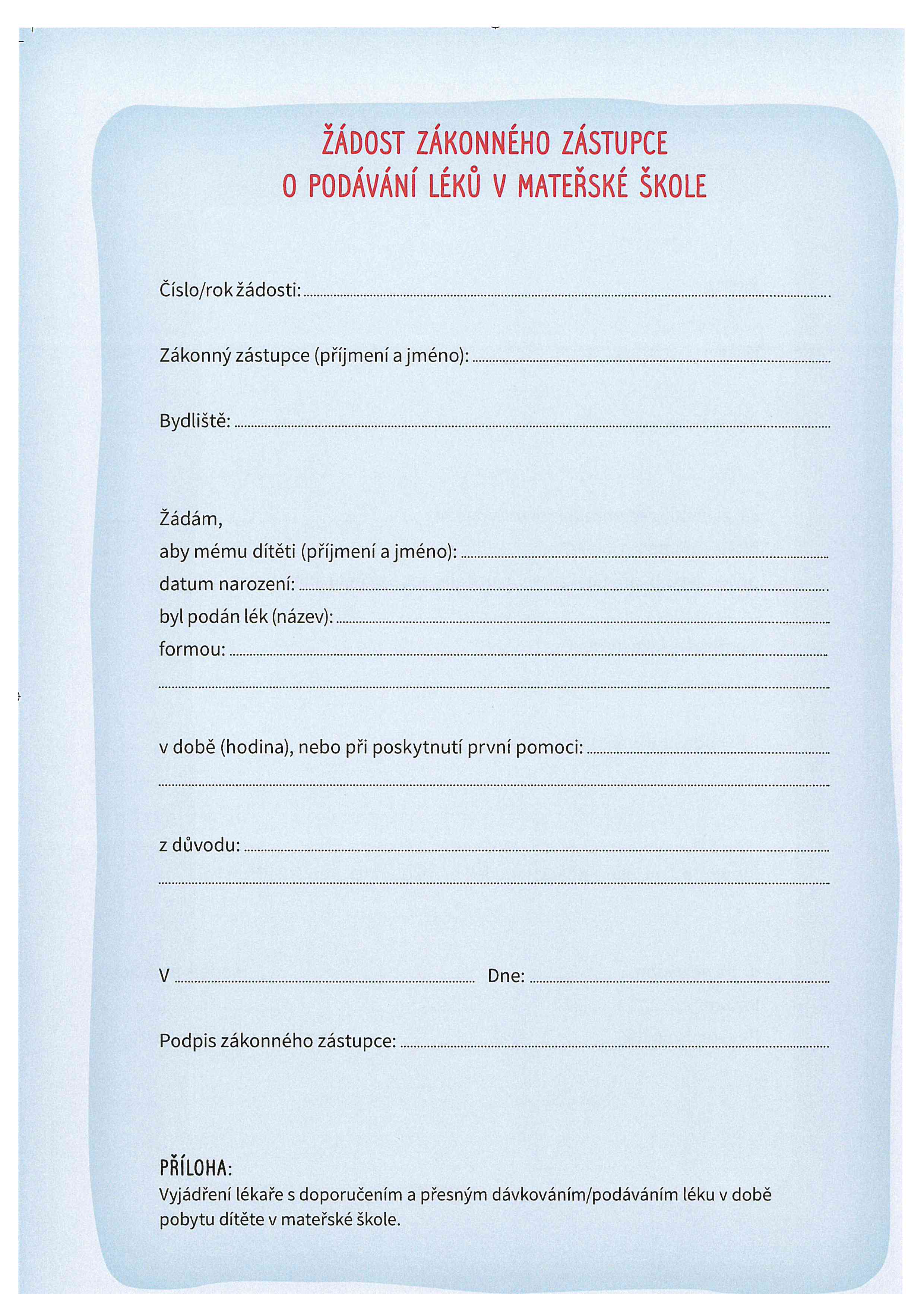 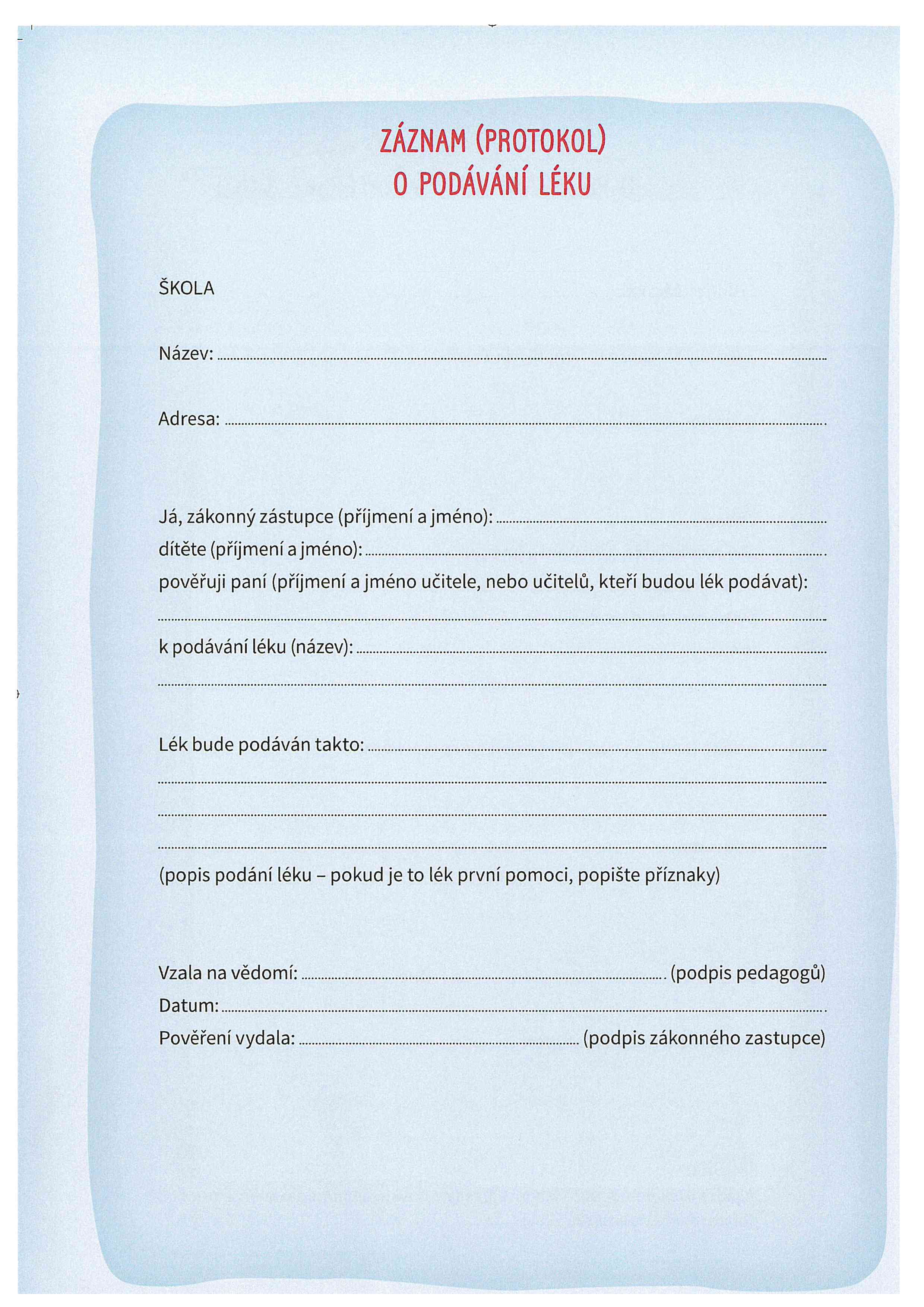 Základní škola a Mateřská škola, Skalice, okres Znojmo, příspěvková organizaceZákladní škola a Mateřská škola, Skalice, okres Znojmo, příspěvková organizaceORGANIZAČNÍ  ŘÁD  ŠKOLYORGANIZAČNÍ  ŘÁD  ŠKOLYčást:  49.  ŠKOLNÍ  ŘÁD MATEŘSKÉ ŠKOLYčást:  49.  ŠKOLNÍ  ŘÁD MATEŘSKÉ ŠKOLYČ.j.:SKA/25/ 2021Vypracoval:Mgr. František PříhodaSchválil:Mgr. František PříhodaPedagogická rada projednala dne:26. 8. 2021Směrnice nabývá platnosti ode dne:26. 8. 2021Směrnice nabývá účinnosti ode dne:26. 8. 2021Změny ve směrnici jsou prováděny formou číslovaných písemných dodatků, které tvoří součást tohoto předpisu.Změny ve směrnici jsou prováděny formou číslovaných písemných dodatků, které tvoří součást tohoto předpisu.6.15 – 8.00Příchod dětí do mateřské školy, předávání dětí pedagogickým pracovnicím do třídy, volně spontánní zájmové aktivity,      8.00 - 8.308.30 – 9.00Pohybové aktivityOsobní hygiena, dopolední svačina     9.00 -  9. 30Volné činnosti a aktivity dětí řízené pedagogickými pracovníkyzaměřené především na hry a zájmovou činnost, práce s integrovanými dětmi, řízené aktivity9.30 -11.15    Osobní hygiena, příprava na pobyt venku, pobyt dětí venku, příp. náhradní činnost11.15 -11.45Oběd a osobní hygiena dětí11.45 -13.45Spánek a odpočinek dětí respektující rozdílné potřeby dětí,individuální práce s dětmi s nižší potřebou spánku13.45 -14.15Odpolední svačina, osobní hygiena14.15 -15.45Volné činnosti a aktivity dětí řízené pedagogickými pracovníkyzaměřené především na hry, zájmové činnosti a pohybové aktivity dětí, v případě pěkného počasí mohou probíhat na zahradě mateřské školy